.Intro: 16 Counts.Touch R, Hold, & Walk, Walk, Touch L, Hold, & Walk, WalkRock Fwd, ¼ Turn R, Snap, ¼ Turn L, Scuff, Pivot ½ Turn LCrossing Toe Strut, Side Rock (R&L)Weave ¼ Turn L, Side Lean (with optional shoulders), Recover, TouchOptional: (5) R shoulder down-L shoulder up, (6) R shoulder up-L shoulder down (7) R shoulder down-L shoulder up, (8) shoulders normal1/8 Turn L Side, Touch, Side-Together-Side, Touch, ¼ Turn R Side, Touch¼ Turn R Side, Touch, Side-Together-Side, Touch, 3/8 Turn L Step, HoldCross Rocking Chair, Jazzbox Cross with Heel GrindSide, Hold, Behind-Side-Cross, Hold, Bounce ½ Turn RRestart: On wall 3 After count 48 (9:00)Tag: After wall 6 (12:00)Touch, Hold, & Rock Fwd (R&L)Love Supply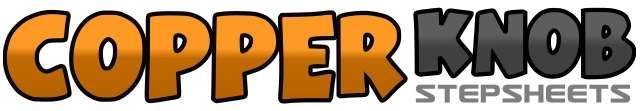 .......Count:64Wall:4Level:Intermediate.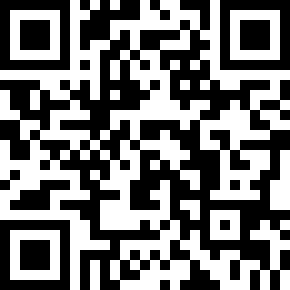 Choreographer:Ria Vos (NL) - December 2010Ria Vos (NL) - December 2010Ria Vos (NL) - December 2010Ria Vos (NL) - December 2010Ria Vos (NL) - December 2010.Music:Love Supply - Oceana : (Album: Love Supply)Love Supply - Oceana : (Album: Love Supply)Love Supply - Oceana : (Album: Love Supply)Love Supply - Oceana : (Album: Love Supply)Love Supply - Oceana : (Album: Love Supply)........1-2Touch R Next to L with Knee Turned In, Hold&3-4Step on Ball of R Next to Left, Walk Fwd L, Walk Fwd R (Small Steps with Attitude)5-6Touch L Next to R with Knee Turned In, Hold&3-4Step on Ball of L Next to R, Walk Fwd R, Walk Fwd L (Small Steps with Attitude)1-2Rock Fwd on R, Recover on L3-4¼ Turn Right Step R to Right Side, Point L to Left and Snap Fingers R Hand to Right Side (Shoulder height)5-6¼ Turn Left Step Fwd on L, Scuff R Fwd7-8Step Fwd on R, Pivot ½ Turn Left (6:00)1-2Cross R Toe Over L, Drop R Heel3-4Rock L to Left Side, Recover on R5-6Cross L Toe Over R, Drop L Heel7-8Rock R to Right Side, Recover on L1-2Cross R Over L, Step L to Left Side3-4Step R Behind L, ¼ Turn Left Step Fwd on L (3:00)5-6Step R to Right Side (Lean right) with L Toe Pointing Up7-8Recover on L, Touch R Next to L1-21/8 Turn Left Step R to Right Side, Touch L Next to Right (facing 1:30)3-4Step L to Left Side, Step R Next to L5-6Step L to Left Side, Touch R Next to L7-8¼ Turn Right Step R to Right Side, Touch L Next to R (facing 4:30)1-2¼ Turn Right Step L to Left Side, Touch R Next to L (facing 7:30)3-4Step R to Right Side, Step L Next to R5-6Step R to Right Side, Touch L Next to R7-83/8 Turn Left Step L to Left Side, Hold (Facing 3:00)***Restart Point wall 31-2Cross Rock R Over L, Recover on L3-4Rock Back on R, Recover on L5-6Dig R Heel Over L, Grind on Heel Turning Toes Right -Step Back on L7-8Step R to Right Side, Cross L Over R1-2Step R to Right Side, Hold3-4Step L Behind R, Step R to Right Side5-6Cross L Over R, Hold7-8Bounce Heels Twice Turning ½ Turn Right (weight ends on L) (9:00)1-2Touch R Next to L, Hold&3-4Step R Next to L, Rock Fwd on L, Recover on R5-6Touch L Next to R, Hold&7-8Step L Next to R, Rock Fwd on R, Recover on L